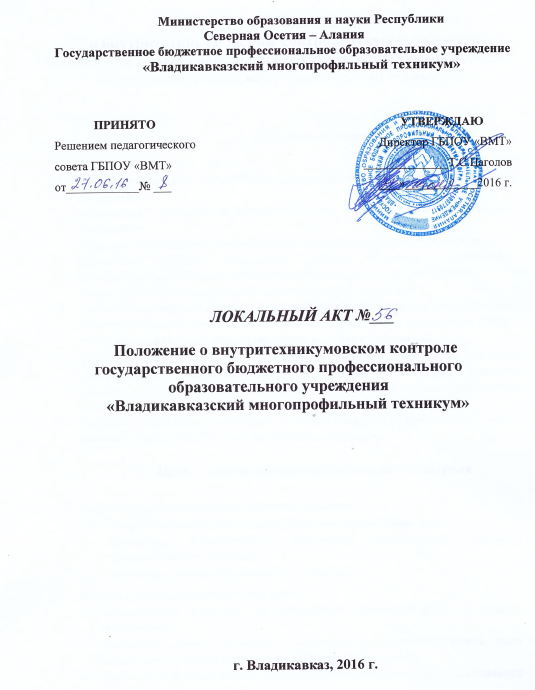 ПОЛОЖЕНИЕ о внутритехникумовском контроле государственного бюджетного профессионального образовательного учреждения «Владикавказский многопрофильный техникум»Общие положенияНастоящее Положение разработано на основании следующих нормативно-правовых документов:	Федерального закона от 29.12.2012 № 273-ФЗ «Об образовании в Российской Федерации»;	Типового положения об образовательном учреждении среднего профессионального образования (среднем специальном учебном заведении), утвержденного постановлением Правительства Российской Федерации от 18.07.2008 № 543;	Устава ГБПОУ «Владикавказский многопрофильный техникум».Внутритехникумовский контроль - главный источник информации для диагностики состояния образовательного процесса, основных результатов деятельности ГБПОУ «Владикавказский многопрофильный техникум» (далее - техникум).Под внутритехникумовским контролем понимается проведение членами администрации техникума наблюдений, обследований, осуществляемых в порядке руководства и контроля в пределах своей компетенции за соблюдением работниками техникума законодательных и иных нормативно - правовых документов РФ.Настоящее положение составлено с учётом мнения педагогического совета, имеющего право вносить в него изменения и дополнения. Цели и задачи внутритехникумовского контроляЦелями внутритехникумовского контроля являются:совершенствование деятельности образовательного учреждения;повышение педагогического мастерства преподавателей, мастеров производственного обучения;улучшение качества образования в техникуме.Задачи внутритехникумовского контроля:осуществление контроля за исполнением законодательства в области образования;выявление случаев нарушений и неисполнения законодательных и иных нормативно-правовых актов, принятие мер по их пресечению;анализ и экспериментальная оценка эффективности результатов деятельности педагогических работников;изучение результатов педагогической деятельности, выявление положительных и отрицательных тенденций в организации образовательного процесса и разработка на этой основе предложений по распространению педагогического опыта и устранению негативных тенденций;анализ результатов реализации приказов и распоряжений по техникуму;оказание методической помощи педагогическим работникам в процессе контроля.3. Порядок проведения внутритехникумовского контроля Директор техникума и по его поручению заместители директора, специалистыили эксперты вправе осуществлять внутритехникумовский контроль результатов деятельности работников по вопросам:соблюдения законодательства РФ в области профессионального образования;осуществления государственной политики в области образования;использования финансовых и материальных средств в соответствии с нормативами;использования методического обеспечения в образовательном процессе;реализации утвержденных образовательных программ и учебных планов, соблюдения утвержденных учебных графиков;соблюдения Устава, правил внутреннего трудового распорядка и иных локальных актов техникума;соблюдения проведения промежуточной аттестации обучающихся и текущего контроля успеваемости;работы подразделения организации общественного питания и медицинских учреждений в целях охраны и укрепления здоровья обучающихся и работников техникума;своевременности представления отдельным категориям обучающихся дополнительных льгот и видов материального обеспечения, предусмотренных законодательством РФ;другим вопросам в рамках компетенции техникума.	При оценке деятельности преподавателей, мастеров производственного обучения, других педагогических работников в ходе внутритехникумовского контроля учитывается:выполнение ФГОС СПО в полном объеме (прохождение материала, проведение практических работ, контрольных работ и прочее);уровень знаний, умений, навыков и развития обучающихся;владение обучающимися общеучебными навыками, профессиональными компетенциями, интеллектуальными умениями;дифференцированный подход к обучающимся в процессе обучения;совместная деятельность преподавателя и обучающегося, мастера производственного обучения и обучающегося;наличие положительного эмоционального климата;умение отбирать содержимое учебного материала (подбор дополнительной литературы, информации, иллюстраций и другого материала, направленного на усвоение обучающимися знаний); способность к анализу педагогических ситуаций, рефлексий, самостоятельному контролю за результатами педагогической деятельности;умение корректировать свою деятельность;умение обобщать свой опыт;умение составлять и реализовывать план своего развития.Методы контроля за деятельностью преподавателя, мастера производственного обучения и других педагогических работников:анкетирование; тестирование;социальный опрос;мониторинг;наблюдение; изучение документации; анализ, самоанализ уроков;беседа о деятельности преподавателя;результаты учебной деятельности обучающихся.Методы контроля над результатами учебной деятельности:наблюдение;устный опрос; письменный опрос;письменная проверка знаний (контрольная работа);комбинированная проверка; отчет по практике;курсовая работа;беседы, анкетирование, тестирование;проверка документации.Внутритехникумовский контроль может осуществляться в виде плановых или оперативных проверок, мониторингов, проведения административных работ.Внутритехникумовский контроль в виде плановых проверок осуществляется в соответствии с утвержденным планом - графиком, который обеспечивает периодичность и исключает нерациональное дублирование в организации проверок. Он разрабатывается методическим кабинетом и доводится до членов коллектива в начале учебного года.Внутритехникумовский контроль в виде оперативных проверок осуществляется в целях установления фактов и проверки сведений о нарушениях, указанных в обращениях обучающихся и их родителей и других граждан, организаций, урегулирования конфликтных ситуаций в отношениях между участниками образовательного процесса.Внутритехникумовский контроль в виде мониторинга предусматривает сбор, системный учёт, обработку и анализ информации об организации и результатах образовательного процесса для эффективного решения задач управления качеством образования (результаты образовательной деятельности, состояние здоровья обучающихся, организация питания, выполнение режимных моментов, исполнительская дисциплина, учебно-методическое обеспечение, диагностика педагогического мастерства и т.п.).Внутритехникумовский контроль в виде административной работы осуществляется директором техникума, его заместителями по учебной работе, по воспитательной работе, по учебно - производственной работе, методистом и старшим мастером с целью проверки успешности обучения в рамках текущего контроля успеваемости и промежуточной аттестации обучающихся.Правила внутритехникумовского контроля:внутритехникумовский контроль осуществляет директор техникума или по его поручению заместители директора, методист,  специалисты, председатели методических комиссий;директор техникума издает приказ (указание) о сроках и теме предстоящей проверки, устанавливает сроки предоставления итоговых материалов, план - задание;план - задание определяет вопросы конкретной проверки и должен обеспечить достаточную информированность и сравнимость результатов внутритехникумовского контроля для подготовки итогового документа по отдельным результатам деятельности техникума или должностного лица;продолжительность тематических или комплексных проверок не должна превышать 10 дней с посещением не более 5 уроков, занятий и других мероприятий; эксперты имеют право запрашивать необходимую информацию, изучать документацию, относящуюся к предмету внутритехникумовского контроля;при обнаружении в ходе внутритехникумовского контроля нарушений законодательства Российской Федерации в области образования, о них сообщается директору техникума;экспертные опросы и анкетирование обучающихся проводятся только в необходимых случаях по согласованию с психологической и методической службой техникума;при проведении планового контроля не требуется дополнительного предупреждения преподавателя, мастера производственного обучения, если в месячном плане указаны сроки контроля. В экстренных случаях директор и его заместители могут посещать уроки, практические занятия без предварительного предупреждения:при проведении оперативных проверок педагогический работник предупреждается не менее чем за 1 день до посещения уроков, практических занятий;в экстренных случаях педагогический работник предупреждается не менее чем за 1 день до посещения уроков, занятий (экстренным случаем считается письменная жалоба на нарушение прав ребёнка, законодательства об образовании).Основание для внутритехникумовского контроля:заявление педагогического работника на аттестацию;плановый контроль;проверка состояния дел для подготовки управленческих решений;обращение физических и юридических лиц по поводу нарушений в области образования.Результаты внутритехникумовского контроля оформляются в виде аналитической справки, справки о результатах внутритехникумовского контроля, доклада о состоянии дел по проверяемому вопросу или иной формы, установленной в техникуме.Итоговый материал должен содержать констатацию фактов, выводы и при необходимости, предложения.Информация о результатах доводится до работников техникума в течение семи дней с момента завершения проверки.Педагогические работники после ознакомления с результатами внутритехникумовского контроля должны поставить подпись под итоговым материалом, удостоверяющим то, что они поставлены в известность о результатах внутритехникумовского контроля.При этом  они вправе сделать запись в итоговом материале о несогласии с результатами контроля в целом или по отдельным фактам и выводам и обратиться в конфликтную комиссию профкома техникума или вышестоящие органы управления образования.По итогам внутритехникумовского контроля в зависимости от его формы, целей и задач, а также с учётом реального положения дел:проводятся заседания педагогического или методического советов, производственные совещания;результаты внутритехникумовского контроля могут учитываться при проведении аттестации педагогических работников, но не являются основанием для экспертной группы.Директор техникума по результатам внутритехникумовского контроля принимает следующие решения:об издании соответствующего приказа;об обсуждении итоговых материалов внутритехникумовского контроля коллегиальным органом;о проведении повторного контроля с привлечением определённых специалистов (экспертов);о поощрении работников;иные решения в пределах своей компетенции.О результатах проверки сведений, изложенных в обращениях обучающихся, их родителей, также в обращениях и запросах других граждан и организаций, сообщается им в установленном порядке и в установленные сроки. Виды и формы внутритехникумовского контроляВиды внутритехникумовского контроля:предварительный - предварительное знакомство;текущий - непосредственное наблюдение за учебно-воспитательным процессом;итоговый - изучение результатов работы техникума, педагогических работников за полугодие, учебный год.Формами внутритехникумовского контроля являются персональный (личностно-профессиональный), тематический, групповой обобщающий, комплексный контроль.Персональный (личностно - профессиональный) контрольЛичностно - профессиональный контроль предполагает изучение и анализ педагогической деятельности отдельного педагогического работника техникума: преподавателя, мастера производственного обучения и других педагогических работников.В ходе персонального контроля изучается:уровень знаний преподавателя, педагогического работника в области современных достижений психологической и педагогической науки, профессиональное мастерство;уровень обладания педагогическим работником технологиями развивающего обучения, наиболее эффективными формами, методами и приёмами обучения;результаты работы педагогического работника и пути их достижения;способы повышения профессиональной квалификации педагогических работников.При осуществлении персонального контроля руководитель, экспертная группа имеет право:знакомиться с документацией в соответствии с функциональными обязанностями, рабочими программами (тематическим планированием, которое составляется педагогическим работником на учебный год, рассматривается на заседании цикловых комиссий и может корректироваться в процессе работы), поурочными планами, журналами теоретического и производственного обучения, планами воспитательной работы, протоколами родительских собраний, аналитическими материалами;изучать практическую деятельность педагогических работников через посещение и анализ уроков, внеклассных мероприятий, занятий кружков, факультативов, секций;проводить экспертизу педагогической деятельности;проводить мониторинг образовательного процесса с последующим анализом полученной информации;организовать социологические, психологические исследования, анкетирование, тестирование обучающихся, родителей, педагогических работников;делать выводы и принимать управленческие решения.Проверяемый педагогический работник имеет право:знать сроки контроля и критерии оценки его деятельности;знать цель, содержание, виды, формы и методы контроля;своевременно знакомиться с выводами и рекомендациями администрации;обратиться в конфликтную комиссию или вышестоящие органы управления образованием при несогласии с результатами контроля.По результатам персонального контроля педагогического работника оформляется справка.Тематический контрольТематический контроль проводится по отдельным проблемам деятельности техникума.Содержание тематического контроля может включать вопросы уровня сформированности общеучебных умений и навыков, активизации познавательной деятельности обучающихся и другие вопросы.Тематический контроль направлен не только на изучение фактического состояния дел по конкретному вопросу, но и на внедрение в существующую практику технологии развивающего обучения, новых форм и методов работы, опыта мастеров производственного обучения.Темы контроля определяются в соответствии с Программой развития техникума, проблемно - ориентированным анализом работы техникума по итогам учебного года, основным тенденциям развития образования в регионе, стране.Члены педагогического коллектива техникума должны быть ознакомлены с темами, сроками, целями, программами и методами контроля в соответствии с планами внутритехникумовского контроля.В ходе тематического контроля:проводятся тематические исследования (анкетирование, тестирование);осуществляется анализ практической деятельности педагогического работника, классного руководителя, обучающихся, посещение уроков, практических занятий, внеклассных мероприятий, занятий кружков, секций: анализ техникумовской и классной документации.Результаты тематического контроля оформляются в виде заключения или справки.Педагогический коллектив знакомится с результатами тематического контроля на заседаниях педсоветов, совещаниях при директоре или заместителях, заседаниях цикловых комиссий.По результатам тематического контроля принимаются меры, направленные на совершенствование учебно-воспитательного процесса и повышения качества знаний, уровня воспитанности и развития обучающихся.Групповой обобщающий контрольГрупповой обобщающий контроль осуществляется в конкретной группе.Групповой обобщающий контроль направлен на получение информации о состоянии образовательного процесса в той или иной группе.В ходе группового обобщающего контроля руководитель изучает весь комплекс учебно-воспитательной работы в отдельной группе или группах:деятельность всех преподавателей, мастеров производственного обучения;привитие интереса к знаниям;стимулирование потребности в самообразовании, самоанализе, совершенствовании, самоопределении;сотрудничество педагогического работника и обучающихся;социально - психологический климат в коллективе группы.Группы для проведения группового обобщающего контроля определяются по результатам проблемно - ориентированного анализа по итогам учебного года.Продолжительность группового обобщающего контроля определяется необходимой глубиной изучения состояния дел в соответствии с выявленными проблемами.Члены педагогического коллектива предварительно знакомятся с объектами, сроком, целями, формами и методами группового обобщающего контроля в соответствии с планом работы техникума.По результатам группового обобщающего контроля проводят малые педсоветы, совещания при директоре или его заместителях, классные часы, родительские собрания.Комплексный контрольКомплексный контроль проводится с целью получения полной информации о состоянии образовательного процесса в техникуме в целом или по конкретной проблеме.Для проведения комплексного контроля создаётся группа, состоящая из членов администрации техникума, руководителей методических объединений, эффективно работающих педагогических работников.Члены группы должны чётко определить цели, задачи, разработать план проверки, распределить обязанности между собой.Перед каждым проверяющим ставится конкретная задача, устанавливаются сроки, формы обобщения итогов комплексной проверки.Члены педагогического коллектива знакомятся с целями, задачами, планом проведения комплексной проверки в соответствии с планом работы техникума, но не менее чем за месяц до её начала.По результатам комплексной проверки готовится справка, на основании которой директор техникума издаёт приказ (контроль за исполнением которого возлагается на одного из членов администрации) и проводится заседание педагогического совета, совещание при директоре и его заместителях.При получении положительных результатов данный приказ снимается с контроля.